Аналитическая справка по формированию культуры здорового питания и ЗОЖ обучающихся в МКОУ СОШ № 6 им. Шерстянникова А.Н. УКМО27.10.2022г.Здоровье – самая большая ценность и для человека, и для государства. На здоровье человека влияет множество факторов. Это и состояние окружающей среды, и образ жизни, и двигательная активность, и социальный статус, и качество питания. Цель работы по данному направлению – сохранение и укрепление здоровья обучающихся, профилактика заболеваний путём улучшения рациона школьного питания с учётом возрастных и физиологических особенностей организма. Современные направления в работе по организации и пропаганде здорового питания и ЗОЖ школьников:- организация горячего питания школьников с использованием новых технологий приготовления пищи; -включение в планы внеклассной работы реализацию программы  школы здорового питания «Правильное питание – путь к здоровому и успешному обучению»; -включение в тематическое планирование преподавания предметных областей вопросов по формированию культуры здорового питания школьников и ЗОЖ;-рассмотрение проблем формирования культуры здорового питания школьников и ЗОЖ во время внеклассной и внеурочной работы с обучающимися, просветительской работы с родителями; -проведение занятий родительского всеобуча по организации рационального здорового  питания школьников;-проведение конкурсов рисунков и плакатов по пропаганде здорового питания и ЗОЖ. В пропаганде здорового питания используются здоровьесберегающие и адаптивные технологии, в том числе: -игровые технологии;-уроки-дискуссии;-уроки-консультации;-уроки творчества;-формирование у школьников ключевых компетенций о здоровье;обеспечение и поддержание процессов самопознания и самореализации личности ребёнка, развития его индивидуальности;анкетирование учащихся, педагогов, родителей.В МКОУ СОШ№ 6 им. Шерстянникова А.Н. УКМО оформлен стенд «Уголок здорового питания», где ребята и их родители могут ознакомиться  с основной информацией по организации питания в школе и с основными принципами правильного питания 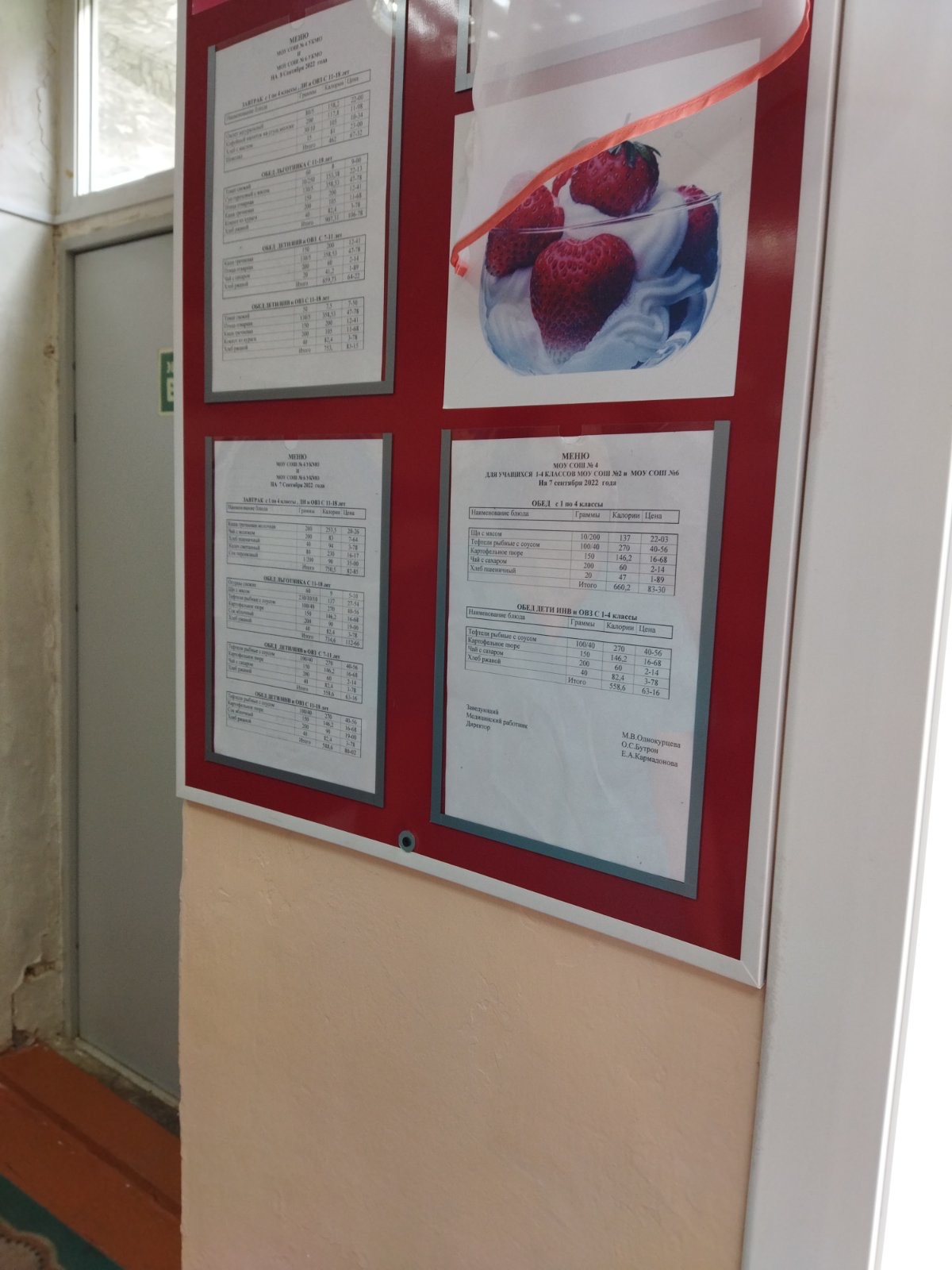 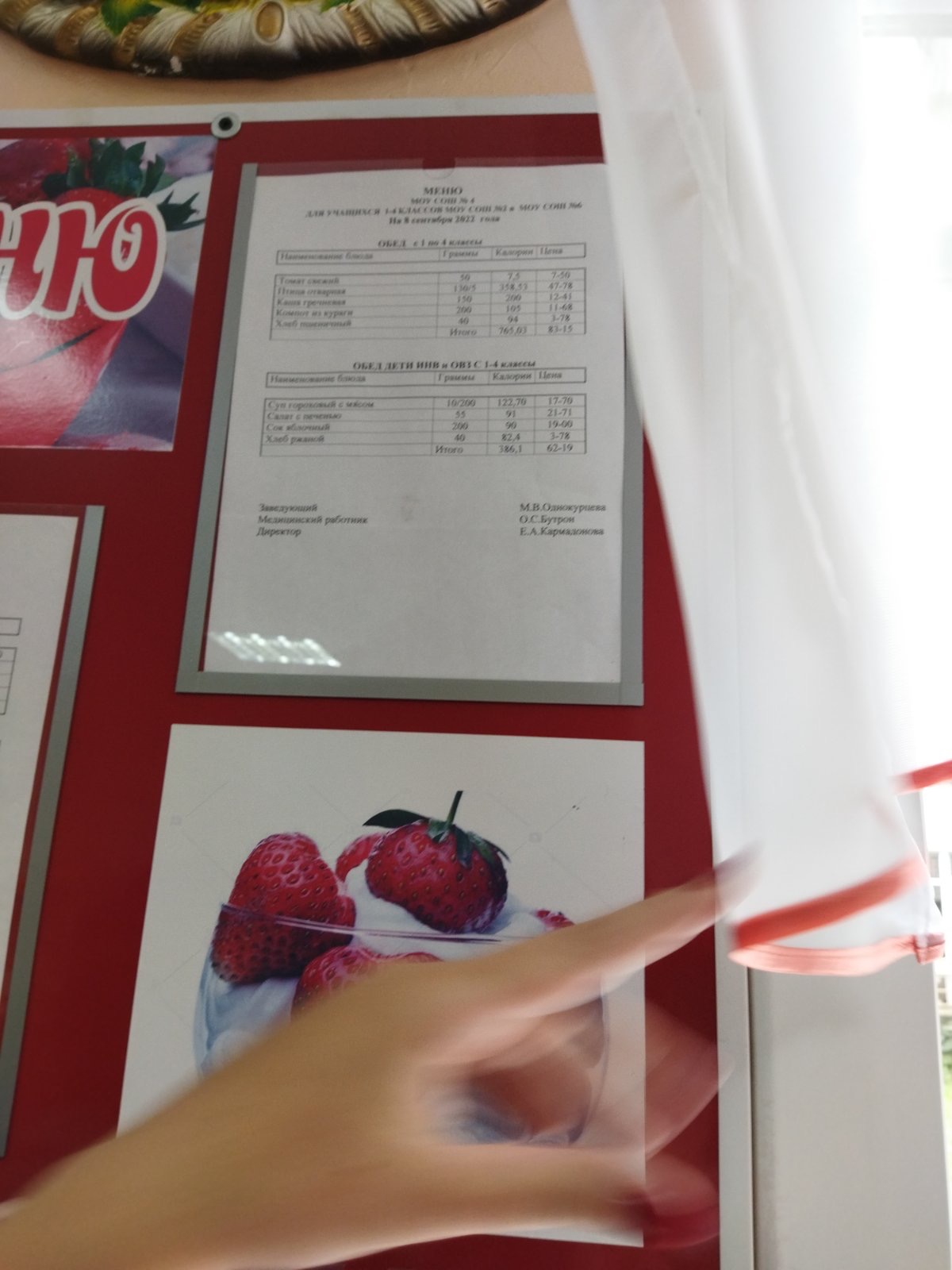 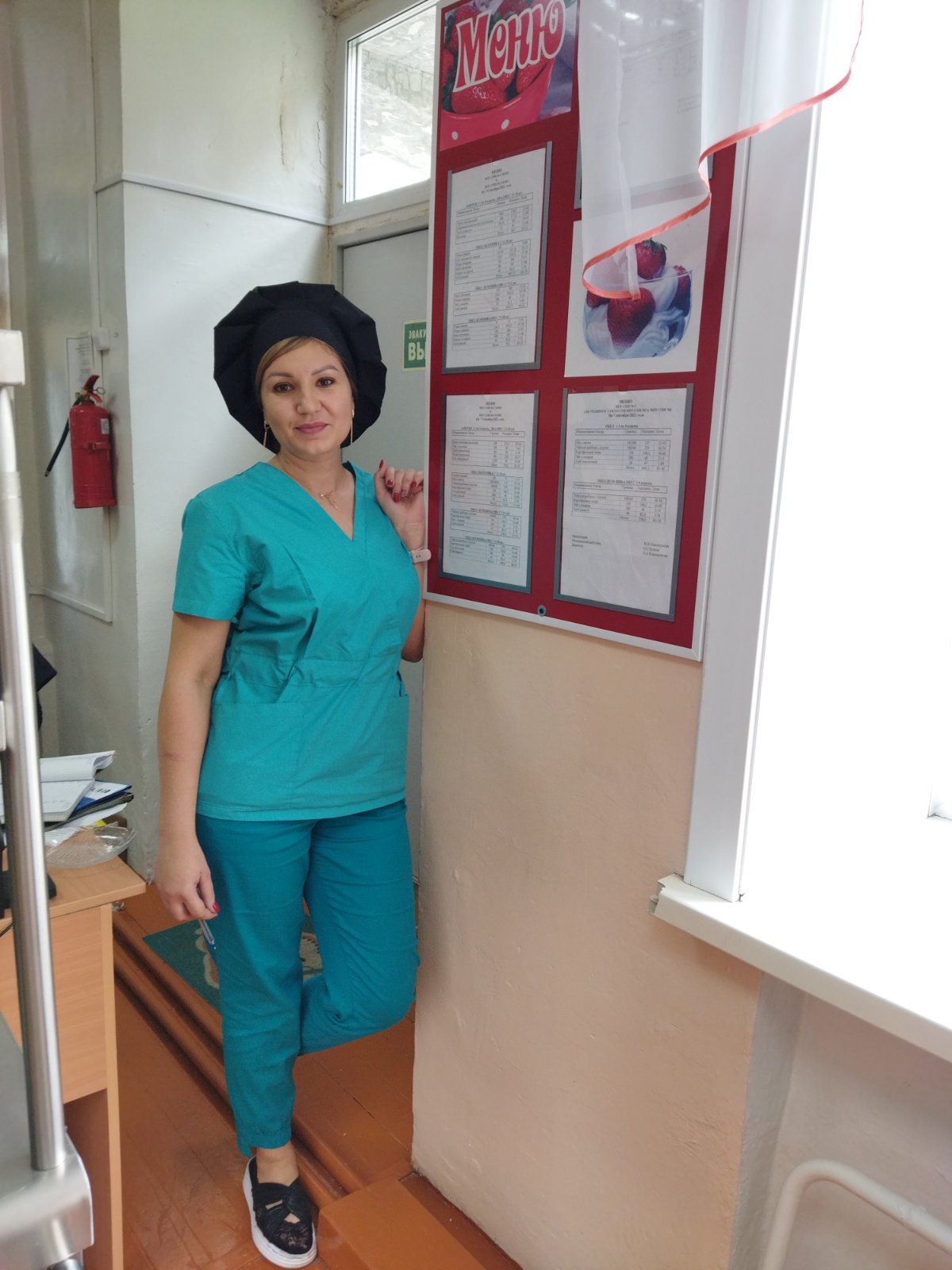 В начале сентября были проведены беседы на родительских собраниях, где рассматривался вопрос об организации питания в нашей школе. Родителям была предоставлена информация о необходимости правильного рационального питания для здоровья ребенка.Также в сентябре была приглашена родительская общественность для оценки качества питания в столовой. Родители смогли посмотреть процесс организации питания детей в столовой во время перемены и самим бесплатно позавтракать, оставить отзыв.Вопросы пропаганды здорового питания рассматриваются во внеклассной и внеурочной работе с обучающимися.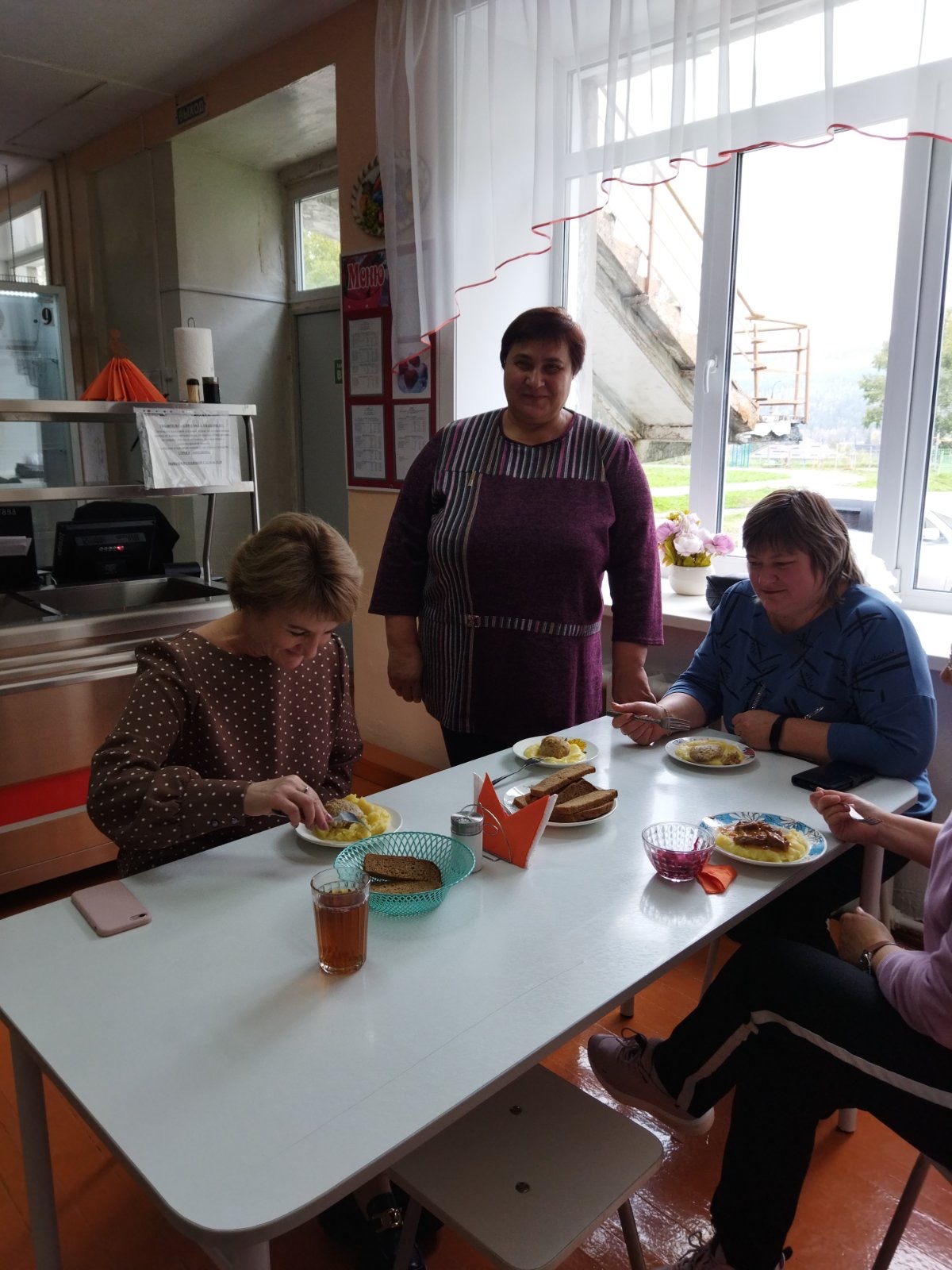 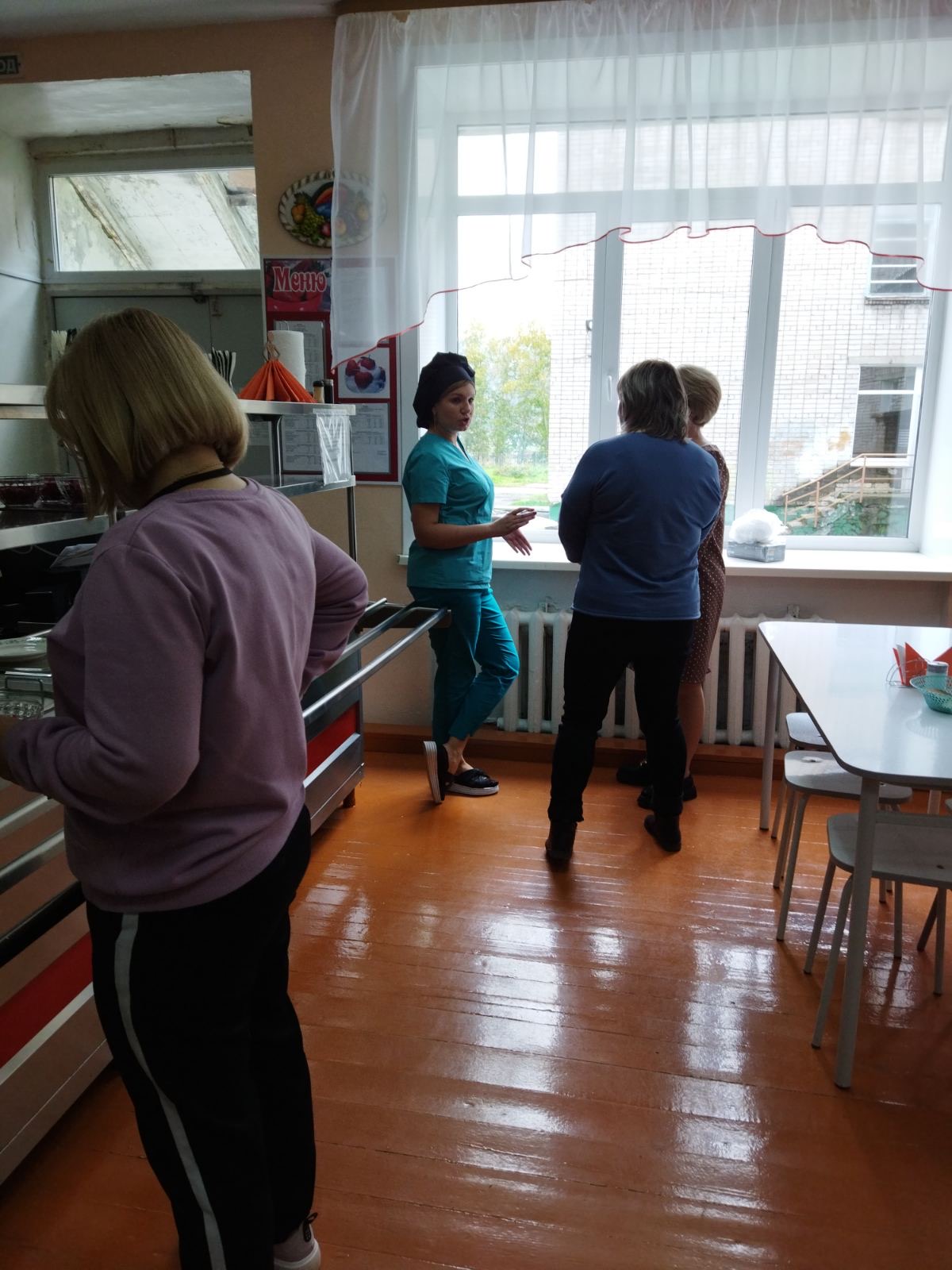 Во вторых классах был проведен классный час «Десять правил правильного питания», целью которого являлось формирование навыков здорового образа жизни,  гигиены питания, принципов безопасного и здорового питания. Ребята познакомились с пирамидой питания, с правилами правильного питания. В конце занятия  поиграли в игру «Полезно-неполезно», разгадали кроссворд. Дети внимательно и с интересом слушали информацию учителя.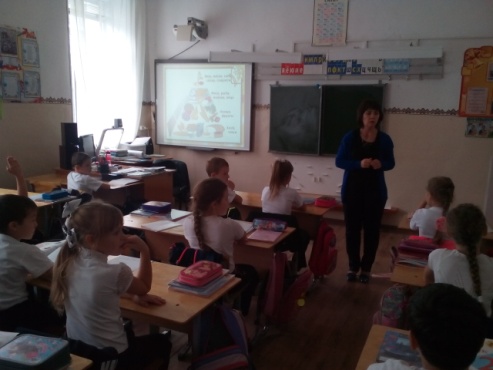 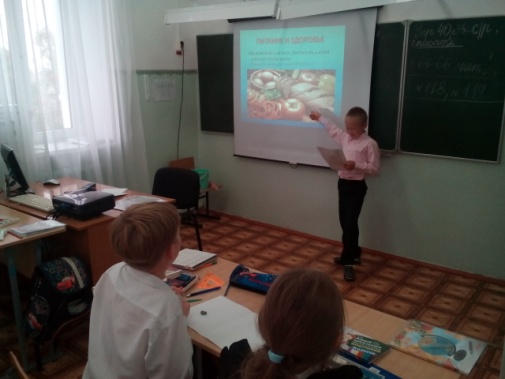 В В 3-4 классах было проведено мероприятие «Здоровое питание», целью которого являлось приобщение детей к здоровому образу жизни через правильное питание. Учащимся были предложены пословицы про питание, познакомились с пищевыми продуктами. Приняли активное участие в играх и разгадывании кроссворда  и ребусов. В завершении мероприятия дети нарисовали рисунки на тему «Азбука здорового питания».В  В среднем звене (6-7 классы) была проведена беседа на тему правильного рационального питания и было предложено нарисовать плакат. Ребята творчески подошли к данному заданию и нарисовали пирамиду питания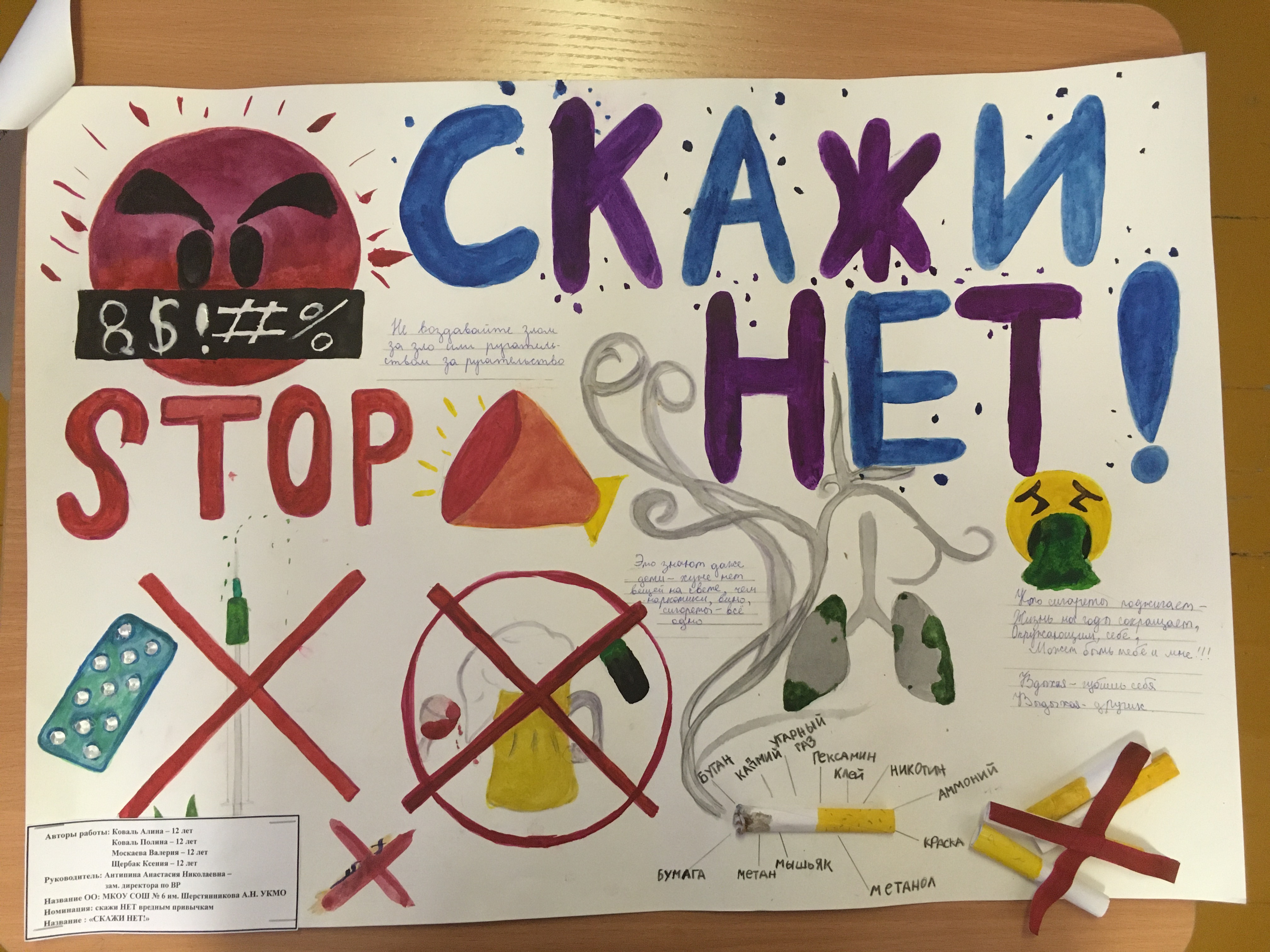 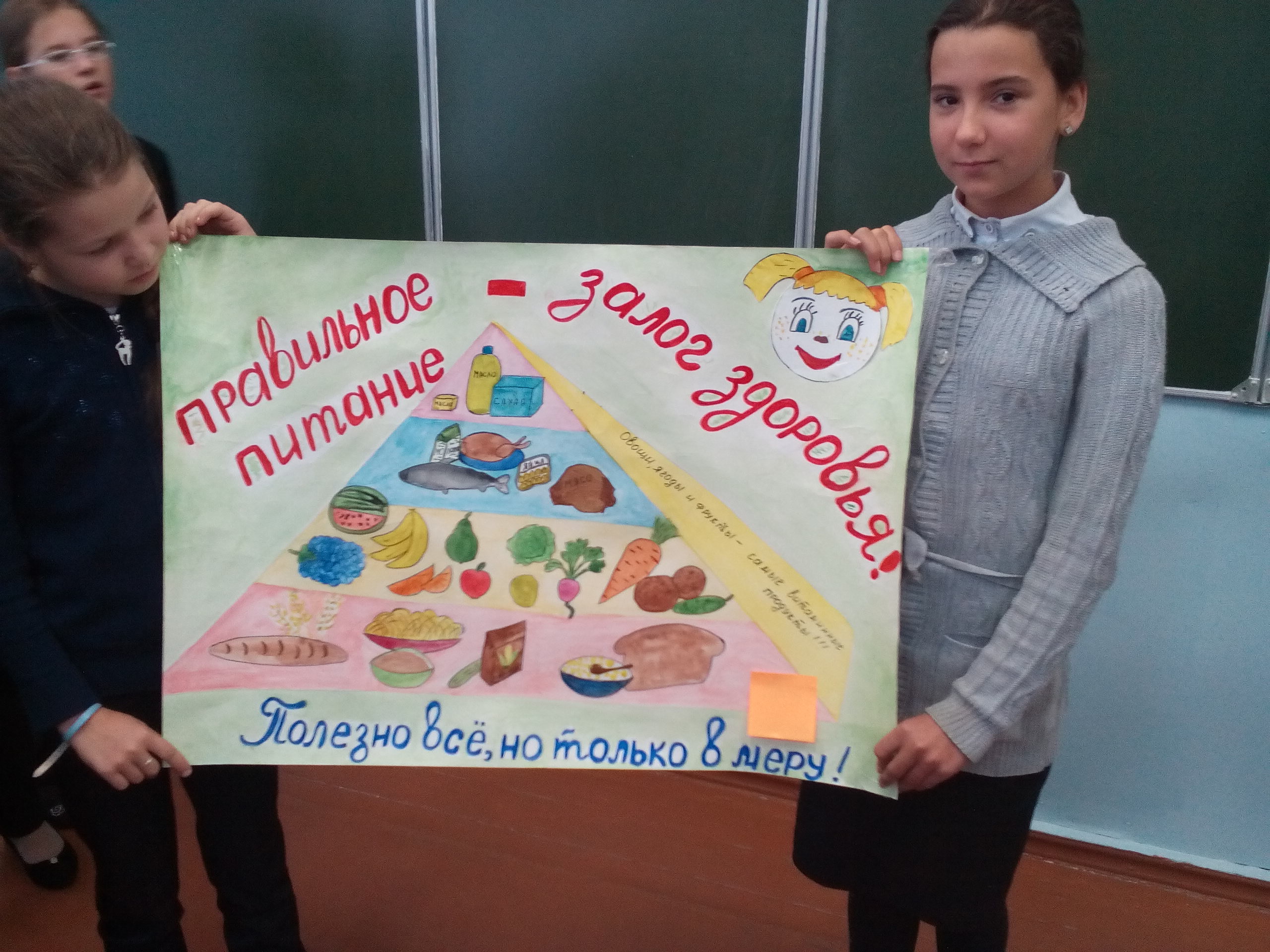 В сентябре в текущем учебном году были проведены следующие классные часы:2 класс. « Плох обед, если хлеба нет.» 3 класс.«Из чего состоит наша пища».4 класс. «Едим красиво». 5 класс. «Здоровье и питание». 6 класс. «Формула правильного питания». 7 класс. «Для чего мы едим». 8 класс.  «Основные блюда и их значение». 9 класс. «Нормы питания, адекватные физиологической нагрузке, возрастным и половым особенностям школьников». 10 класс.  «Влияние питания на физическое и умственное развитие человека». 11 класс. «Физиологические нормы                                       Справка составлена заместителем директора по ВР Антипиной А.Н. 